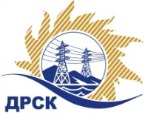 Акционерное Общество«Дальневосточная распределительная сетевая  компания»ПРОТОКОЛ №379/УКС-ВПЗакупочной комиссии по рассмотрению заявок по аукциону в электронной форме на право заключения договора выполнения работ: Строительство КВЛ-6кВ для заявителя ООО "РКК" лот № 807.1 раздел 2.1.1 ГКПЗ 2019ЕИС- 31807380805КОЛИЧЕСТВО ПОДАННЫХ ЗАЯВОК НА УЧАСТИЕ В ЗАКУПКЕ: 3 (три) заявки.КОЛИЧЕСТВО ОТКЛОНЕННЫХ ЗАЯВОК: 0 (ноль) заявок.ВОПРОСЫ, ВЫНОСИМЫЕ НА РАССМОТРЕНИЕ ЗАКУПОЧНОЙ КОМИССИИ: О выборе победителя закупки.ВОПРОС № 1.  О выборе победителя закупкиРЕШИЛИ:Утвердить ранжировку участников открытого аукциона:Признать Победителем закупки Участника, занявшего первое место в ранжировке по степени предпочтительности для заказчика: ООО "Энерго-Сеть" ИНН/КПП 2724160355/272401001 ОГРН 1122724000904: на условиях: стоимость заявки 7 533 694,00 руб. без учета НДС. Срок выполнения работ: с момента заключения договора не позднее 29.11.2019. Условия оплаты: в течение 30 (тридцати) календарных дней с даты подписания актов выполненных работ, на основании выставленных Подрядчиком счетов. Окончательный расчет, за исключением обеспечительного платежа, если это предусмотрено условиями договора, Заказчик обязан произвести в течение 30 (тридцати) календарных дней с даты подписания Заказчиком акта приёмки законченного строительством объекта, по форме КС-11 или КС-14 утвержденной постановлением Госкомстата России от 30.10.1997 г. №71а, на основании выставленного Подрядчиком счета. Гарантийные обязательства: Гарантийный срок нормальной эксплуатации объекта (без аварий, нарушения технологических параметров его работы, работы в пределах проектных параметров и режимов) и работ устанавливается 60 (шестьдесят) месяцев с момента сдачи Объекта в эксплуатацию. Гарантийный срок на поставляемые Подрядчиком оборудование и материалы устанавливается с момента сдачи Объекта в эксплуатацию и составляет не менее 60 (шестьдесят) месяцев, если иное не установлено заводом изготовителем.Инициатору договора обеспечить подписание договора с Победителем не ранее чем через 10 (десять) календарных дней и не позднее 20 (двадцати) календарных дней после официального размещения итогового протокола по результатам закупки.Победителю закупки в срок не позднее 3 (трех) рабочих дней с даты официального размещения итогового протокола по результатам закупки обеспечить направление по адресу, указанному в Документации о закупке, информацию о цепочке собственников, включая бенефициаров (в том числе конечных), по форме и с приложением подтверждающих документов согласно Документации о закупке.Коврижкина Е.Ю. тел. 397208г. Благовещенск«21» мая  2019№п/пИдентификационный номер УчастникаДата и время регистрации заявкиРегистрационный номер участника: 379/УКС -122.04.2019 03:04Регистрационный номер участника: 379/УКС -219.04.2019 09:36Регистрационный номер участника: 379/УКС -322.04.2019 08:02Место в ранжировкеНаименование и адрес участникаПервая ценовая ставка, руб. без НДСИтоговая цена по результатам аукциона, руб. без НДС1 местоООО "Энерго-Сеть"ИНН/КПП 2724160355/272401001 
ОГРН 11227240009047 684 866,00 7 533 694,002 местоАО "Востоксельэлектросетьстрой"ИНН/КПП 2702011141/272501001 
ОГРН 10227014039447 726 866.007 572 328,683 местоООО "АМУР - ЭП"ИНН/КПП 2724046821/272401001 
ОГРН 10227012859147 726 866.007 610 963,01Секретарь Закупочной комиссии  1 уровня АО «ДРСК»____________________М.Г. Елисеева